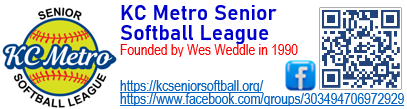 The Kansas City Metro Senior Softball League Board of Directors met at 9:00 am, on September 23, 2023, at John Dehan’s house at 14003 W 141st Place, Olathe, KS 66062.  Present at the meeting were Clint Berger, Bobby Gregg, John Mondi (phone at 9:08), Susan Scholler, John Dehan, Jeff Harlan, Paul Heacock, Terry Jackson, Billy Boos, Gary Pycior, Barry Gordon, Dave Hendriske & Mark Kenney.  Missing were Ann Willkett (Susan has proxy) & Ray Harre (Paul has proxy).Call To Order – meeting called to order at 9:04 am.Read / approve minutes from August 13th - 2023 minutes – motion was made by John Dehan seconded by Mark Kenney.  Passed 15-0-0.Treasurer’s Report – Paul sent out monthly report.  Going to try get the square set up by the December meeting. Recommend up to $50.00 to a charity that is mentioned in the obituary, if one is not mentioned we will plant a tree. Motion was made by Mark Kenney, seconded by Terry Jackson.  Passed 15-0-0.COMMITTEE REPORTS [Default is “No Report” -- unless indicated with an “R”, for Report]: All Star Games / Picnic 				N.   New Members / Welcoming    RAwards 						O.   Operations NotebookBoard Nominations				P.   Player / Team Ratings	By Laws						Q.   Rules & ProtestsEquipment / Safety / Health 				+   Draft   Finance							+   Men’s CompetitiveLegal / Risk Management					+   Women’s & Co-EdLong Range Planning				R.   Social MediaManager’s / Player’s Survey			S.   Special ProjectsMarketing						T.   SportsmanshipMembership Database / Dues			U.   TournamentsMilitary Service Wall				V.   Umpires		Mission Statement / Goals		New Members/Welcoming – Gordon – We currently have 970 members, last year we had 958 members of which 152 are new.	OLD BUSINESS:Latest on info from Ty White (Homefield) for future Wes Weddle tournament location (Hendrikse) – Meeting with Mindy with visit KC – looking at Wes Weddle & Midwest National Championship. Working on an update for next week.Update on Square (Point of Sale) app on “specific” board members’ phones?? –Going to try and have it ready to use for the December meeting.50 draft – Kansas side of state line – We have Kyle Schnabel’s approval on Wednesdays at Black Bob 6:30 & 7:30, 2 fields.Monday night – Independence Athletic Complex conference – Gary Pumphrey wanting to switch nights/venues. Tuesdays will not work. “CO”-conference coordinator searches / needs – Tuesday Independence? Aaron Pressler/Carrie Lee. Monday – Toni Lenci/Rick Monley (may not have draft coordinators over all conferences.)  Still looking for coordinators.Winter workouts – Gordon – Homefield, we would have very specific time frames available and would be $45.00/person/month.  Back Stop (Lenexa area) 9:00 am – 3 pm access all days $35.00/person/month.NEW BUSINESS:Finalize list of Board election nominees – Toni Lenci, Michelle Ciafullo, Candy Kissee, John Lofflin & Monte Johnson.  Susan Scholler, John Dehan, Barry Gordon & Bobby Gregg will be running again.Election mailer – will go out on the 1st of November.Feelings relative to changing Annual Membership meeting date from 12/2, to 12/9?? – We will not be able change the Annual meeting to 12/9, due to that date already being reserved by some other group.  Pitching screen change options (Kenney / Gordon) – Get input from pitchers and hitters on screen design.  Dehan offered to “Survey Monkey” to get some information.  To get information to the rules committee by January 24.Address any questions anyone may have relative to September 7th sportsmanship issue at Heritage ParkAddress any questions, etc., anyone may have relative to Monday-Hartman sportsmanship issue. – Regarding the Thursday September 7th issue at Heritage, letters have been sent.  Have received calls about the team probation being thru the end of the Spring 2024 session. John Dehan and Berger have lifted the probation on the players that were not there. Regarding the Monday September 18 at Hartman, the game will not be continued/finished & an email letter will be sent to Bobbi Casebeer (Ireton) regarding her suspension. Finalize details on our Board / Coordinator Appreciation – Wiffle Ball outing – 9/30/23. We will have 2 lots (house and field).  Board/Coordinators +1. From 3:00 pm – 7:00 pm.  Gordon will send out address and parking information.  Sandwich trays, chips & water will be provided.  BYOB.Rookie of the Year, Wes Weddle, etc., awards voting – Presidential Award – Bobby Gregg.Rookie of the year Recipients: Monday 40 Hartman Women Division I - AMY POWERS, Monday 40 Hartman Women Division III - AMBER WIEDMIER, Monday 60 Independence - PETER HO, Monday 70 Draft Roe Park -GERALD WOODS, Tuesday 50 Draft Independence - LOU LOPEZ, Tuesday 65/70 Black Bob American Division - JOHN HENDEL, Tuesday 65/70 Black Bob National Division - RICK TORREZ, Wednesday 50 Hartman - TODD CRABTREE, Thursday 35 Hartman Women - JACQUELINE WINTER, Thursday 50 Heritage Gold - CASEY LEWIS, Thursday 50 Heritage Silver - JIM RYAN, Thursday 60 Draft - CHUCK BARRY, Saturday 60 Competitive - TONY LENCI, Saturday 60 Draft - PAUL JACKSON.2023 Wes Weddle Recipients: Sunday 35 Black Bob - DUSTIN DERNIER, Monday 40 Hartman Women Division I - CARMON TALLEY, Monday 40 Hartman Women Division II - MAGGIE MCBRIDE, Monday 40 Hartman Women Division III - JOYCE HICKMON, Monday 60 Independence - GERRY GIBSON, Monday 70 Draft Roe Park - JIM GLYNN, Tuesday 50 Draft Independence - CARRIE LEE, Tuesday 55 Black Bob - FLOYD FOSTER, Tuesday 65/70 Black Bob American Division - DAVE MURRILL, Tuesday 65/70 Black Bob National Division - JOHN LOFFLIN, Wednesday 50 Hartman - JERRY FARLEY, Thursday 35 Hartman Women - CAROLYN RENEE HARDERS, Thursday 50 Heritage Gold - DUANE PEITZ, Thursday 50 Heritage Silver - VICTOR FRANKLIN, Thursday 60 Draft Roe Park - MARK SCHULTE, Saturday 60 Competitive Roe Park - CURTIS PRIEST, Saturday 60 Draft Roe Park - JACK ALLEN.There will be 15 men & 3 ladies that will receive Ambassador Jackets.Items desired to be included in September Newsletter email blast (BOARD preferences / suggestions)SET DATE FOR NEXT MEETING Wednesday October 25, 2023 @ 6 pm – John Dehan’s house.Meeting adjourned @ 10:57 am.Board members and years terms expire:  	      2023		        2024		   	     2025Barry Gordon	Dave Hendrikse		Clint BergerBobby Gregg		Jeff Harlan    			Bill BoosJohn Dehan		John Mondi       		Ann WillkettSusan Scholler	Gary Pycior        		Paul HeacockRay Harre 		Terry Jackson     		Mark Kenney